Программа «Башкирские дворики» в вопросах и ответахПрограмма «Башкирские дворики» рассчитана на шесть лет, с 2019 по 2024 годы. Суть программы - создание благоприятных условий проживания в многоквартирных домах и обеспечение доступной комфортной среды на дворовых территориях. Куратором является Министерство жилищно-коммунального хозяйства республики, специалисты которого дали ответы на наиболее часто встречаемые вопросы.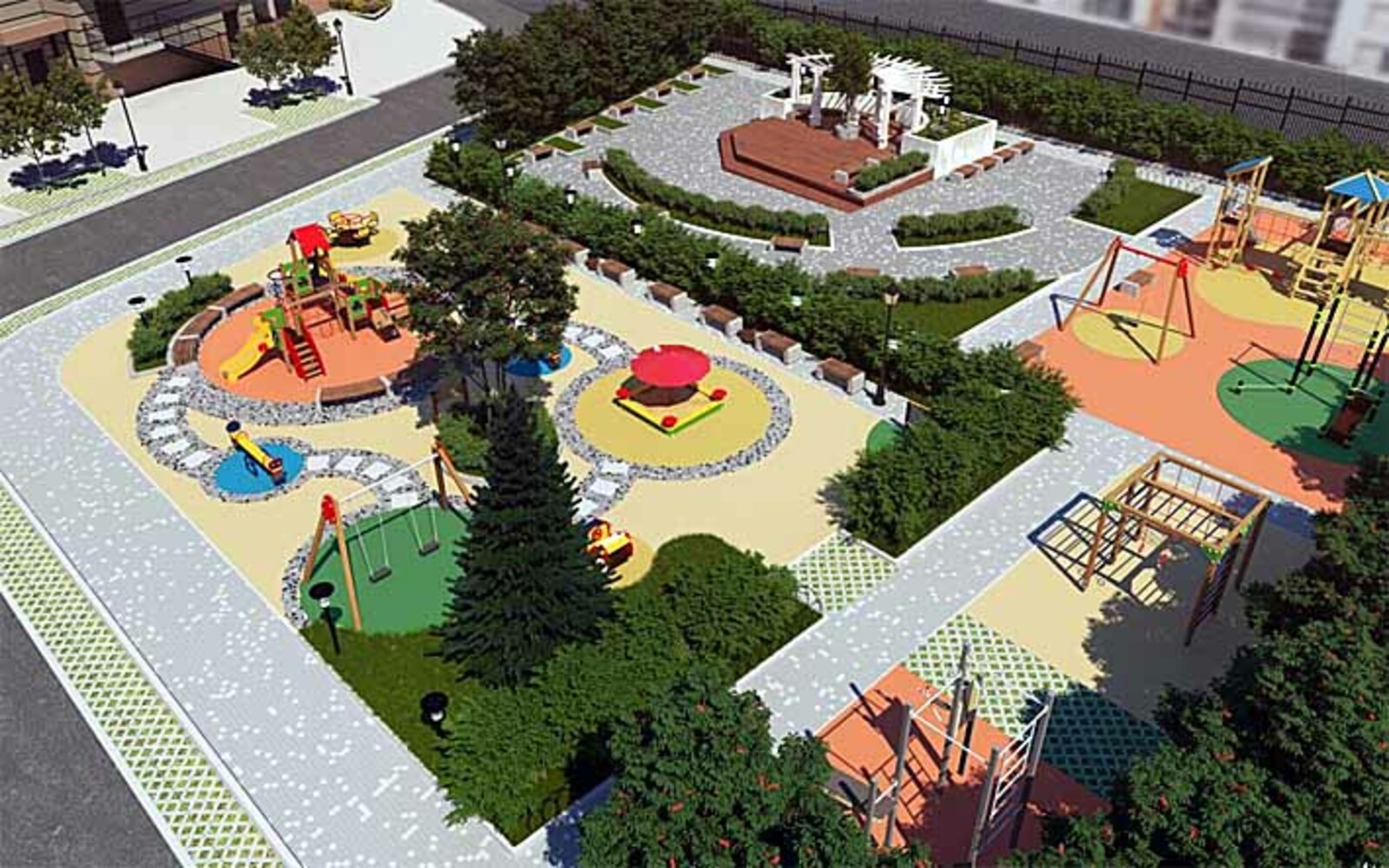 - Кто финансирует реализацию программы, каковы пропорции финансирования?94 процента - бюджет Республики Башкортостан;5 процентов - бюджет муниципального образования;1 процент - средства собственников многоквартирных домов.- Какие населенные пункты участвуют в программе? Входят ли сельские поселения? - В программе участвуют все населенные пункты, в которых есть многоквартирные дома.- Какое количество дворов включено в программу на 2019 год, на 2020 год и далее?- В 2019 году будет благоустроено 480 дворов, а до 2024 года планируется благоустроить около 3000 дворовых территорий. Перечень дворов на 2020 год будет сформирован в третьем квартале 2019 года.- Где можно посмотреть список дворов, включенных в программу на 2019 и дальнейшие годы?- Списки дворов, включенных в программу на 2019 год, можно посмотреть на сайтах администраций муниципальных образований. Также единый список опубликован на сайте Министерства ЖКХ РБ по ссылке https://house.bashkortostan.ru/activity/14535/ и сайте Башкортостанского регионального отделения партии «Единая Россия»  https://bashkortostan.er.ru.- Что входит в перечень мероприятий благоустройства двора? Кто принимает решение (нормативы)?- В обязательный перечень работ входят детская площадка с безопасным резиновым покрытием, спортивная площадка, контейнерная площадка, озеленение, парковочные места, информационный стенд, наружное освещение, видеонаблюдение, малые архитектурные формы. В части нормативной базы требования определяют проектные организации.- Установлены ли лимиты финансирования одного двора?- Определенных сумм на каждый двор нет, ведь дворы разные. Целесообразность и необходимость видов работ определяет общественно-административная комиссия, исходя из особенностей дворов и в рамках утвержденного стандарта благоустройства (перечня элементов благоустройства).- До какого числа необходимо подать заявку, чтобы двор включили в программу на следующий год?- Для включения двора в программу следующего года заявку следует подать до 1 сентября текущего года.- Как принять участие в программе? Что должны сделать жители?- Для включения в программу жителям необходимо провести общее собрание собственников помещений МКД, на котором принять решение об участии в программе и направить заявку в администрацию муниципального образования.- Кто может инициировать участие в программе (жители, управляющая компания, муниципалитет)?- Все перечисленные стороны.- По каким критериям будет происходить отбор дворов, которые войдут в программу?- Все поступившие заявки рассматривает общественно-административная комиссия муниципального образования, которая учитывает состояние этого и соседних дворов, особенности местности, а также потребность в благоустройстве.- Кто будет принимать решение, благоустраивать двор или нет?- Решение о сроках благоустройства двора принимается общественно-административной комиссией муниципалитета.- Кто входит в состав общественно-административной комиссии?- В состав комиссии входят представители администрации муниципалитета, депутаты, общественность, представители общества инвалидов.- Могут ли жители повлиять на дизайн-проект дворов, выбор материалов? Как это можно сделать?- На общем собрании собственников жители рассматривают дизайн-проект благоустройства двора, выбирают из перечня работ те, которые считают самыми необходимыми. После рассмотрения этих предложений специалисты муниципального образования формируют техническое задание на проект. Проект, приведенный в соответствие с требованиями нормативных документов (соблюдение зоны безопасности, прохождение инженерных сетей и т.д.), выносится на новое рассмотрение жителей и утверждается.- При необходимости могут ли жители включить дополнительные объекты? За чей счет?- При формировании программы на следующий год жители могут выйти с предложением предусмотреть дополнительные виды работ сверх обязательных (принять решение на общем собрании собственников и направить его в муниципалитет). Предложение рассмотрит общественно-административная комиссия муниципалитета и в случае принятия положительного решения эти виды работ будут включены в благоустройство двора (при сохранении доли софинансирования один процент от жителей).- Можно рассчитывать на площадку выгула собак?- Безусловно, можно, если позволяют территория, СанПин.- Как будет проходить процесс сбора денег, квитанция отдельная будет?- В квитанции будет предусмотрена отдельная строка. Все собранные суммы будут перечисляться на специальный счет.- Кто отвечает за качество работ и устанавливаемых объектов?- Заказчик – муниципальное образование. В соответствии с заключенными муниципальными контрактами – подрядчик (в гарантийные сроки три года).- Могут ли жители контролировать качество работ? Каким образом?- Могут, выбранный на общем собрании собственников МКД уполномоченный подписывает акты выполненных работ. - Сколько действует гарантия на объекты благоустройства?- Данная гарантия действует три года.- Куда обращаться в случае возникновения вопросов и выявленных проблем?- К заказчику - в администрацию муниципального образования.- Будет ли видеонаблюдение во всех дворах во всех населенных пунктах? Как оно будет организовано? Куда будет передаваться картинка? Установку скольких камер предполагает стандарт? Смогут жильцы наблюдать с помощью этих камер за тем, что происходит во дворе? Можно ли за дополнительную плату увеличить количество камер или вывести картинку себе в квартиру?- Видеонаблюдение предусмотрено, оно устанавливается по решению собственников помещений МКД при наличии технической возможности и определения источника дальнейшего содержания (если в муниципальном образовании есть система «Безопасный город», то после монтажа видеосистема будет в нее включена и содержаться за счет муниципального образования).Изображение с видеокамер будет передаваться в систему «Безопасный город». По договору с провайдером жителям может быть предоставлен доступ к изображению со своего домашнего компьютера.Количество камер не нормируется и зависит от площади дворовой территории. Увеличение числа камер возможно, но должно быть рассмотрено на общем собрании собственников, так как это приведет к увеличению размера софинансирования всех участников, в том числе и жителей (в соотношении 94 процента/ 5 процентов / 1 процент(см. пункт 6)).